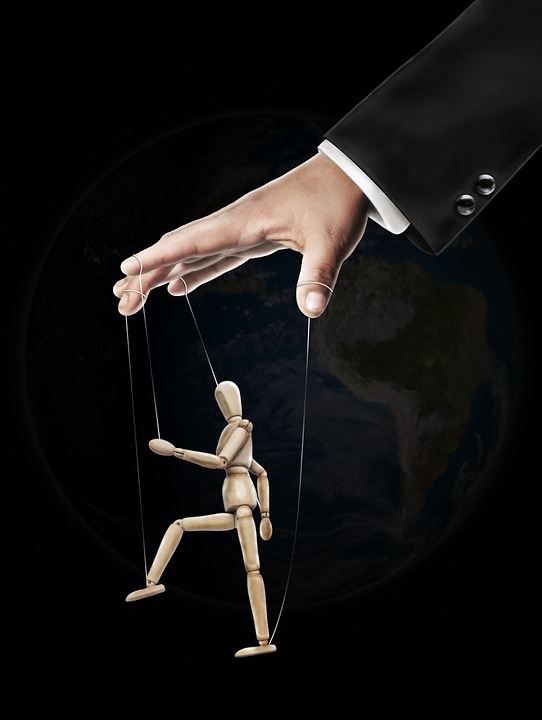 3. veljače 2022.riječ danamarioneta, ž1. kaz lutka koja se pokreće s pomoću konaca ili žica na kojima visi2. pren osoba kojom netko upravlja Gdje? U ŠKOLSKOJ KNJIŽNICIKad? IZA PRVOG ŠKOLSKOG SATA (ODMOR)Tko? PRVI UČENIK/UČENICAŠto? BIRA RIJEČ OTVARAJUĆI RJEČNIK HRVATSKOG JEZIKAZašto? DA BISMO NAUČILI RUKOVATI STRUČNOM LITERATUROM.DA BISMO USVAJALI  I PRAVILNO KORISTILI HRVATSKO JEZIČNO BLAGO.Riječ dana odabraoNoa Žaper, 7. Cknjiznica.osmalesnica@gmail.comBranka Janković Kursar,prof. hrv. jez. i dipl. knjižničar